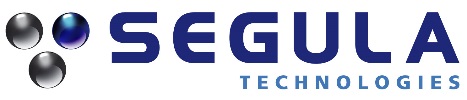 COMUNICADO DE PRENSACon la adquisición de Activetech, SEGULA Technologies vuelve a ampliar su oferta mundial de equipamiento para el automóvilParís, 19 de julio de 2018 – SEGULA Technologies, grupo mundial de ingeniería en plena expansión, anuncia la adquisición de Activetech, una empresa francesa especializada en el procesamiento de plásticos.
Su actividad se articula sobre todo en torno al desarrollo de interiores (paneles de instrumentos, paneles de puertas, consolas centrales, revestimientos de los asientos, etc.) y de circuitos de combustible, así como al diseño de piezas (incluidas las fabricadas por impresión 3D) y a la industrialización mediante la fabricación de prototipos.Activetech, que también trabaja en los sectores de la aeronáutica, de los electrodomésticos y de los objetos conectados, tiene sus instalaciones en Casablanca (Marruecos) y en las ciudades francesas de Caen, Lille y Lyon. La empresa cuenta con 84 empleados.Franck Vigot, presidente del Departamento de Automoción de SEGULA Technologies, ha declarado: «Aunar los conocimientos de Activetech con las competencias en procesamiento de plásticos que nuestro grupo ha desarrollado demuestra nuestra voluntad de seguir reforzando nuestra posición de ingenieros clave para los fabricantes de equipos. Para poder asesorarles, nos valemos de nuestra capacidad certificada para diseñar todo el proceso de fabricación de productos y, en general, para dirigir proyectos clave complejos en todo el planeta».Franck Vigot ha añadido: «Al integrarlas al dinamismo de nuestras actividades en el sector del automóvil, las competencias de Activetech van a tomar un nuevo impulso, logrando un éxito duradero».Debido a su acentuado crecimiento, SEGULA Technologies está llevando a cabo actualmente una política activa de adquisiciones. Tan solo en 2017, reforzó su presencia dentro del ámbito de la ingeniería automotriz en los EE. UU., China, Suecia, Alemania y Austria.El Grupo estuvo acompañado por Arka Finance para esta adquisición.Acerca de SEGULA TechnologiesSEGULA Technologies es un grupo de consultoría de ingeniería con gran presencia internacional, al servicio de la competitividad de todos los grandes sectores industriales: automoción, aeroespacial, energía, ferroviario, naval, farmacéutico y petroquímico. Presente en 28 países y con más de 140 sedes en todo el mundo, el grupo mantiene una estrecha relación con sus clientes gracias a las competencias de sus más de 11 000 empleados. Como empresa líder en ingeniería que basa su estrategia en la innovación, SEGULA Technologies lleva a cabo grandes proyectos que van desde estudios hasta la industrialización y producción.Si desea más información, visite: www.segulatechnologies.com. Siga a SEGULA Technologies en Twitter, Facebook y LinkedIn.O SOSTENIBLEContacto de prensa Caroline Ponsi Khider, directora de comunicación.Caroline.ponsikhider@segula.fr01 41 39 45 23